Результат интеллектуальной деятельности в виде секрета производства (ноу-хау) «Методика проведения лабораторного эксперимента по выявлению факторов стимулирования развития индивидуальной предпринимательской инициативы», разработан в рамках НИР «Совершенствование механизмов налогообложения в целях решения задач Национального проекта «Малое и среднее предпринимательство и поддержка индивидуальной предпринимательской инициативы» по государственному заданию Финансовому университету на 2022 год в рамках бюджетного финансированияСведения об авторах: Описание результата интеллектуальной деятельности1. Исчерпывающая информация о технологии: РИД относится к области разработки методов и инструментов поведенческой экономики, учитывающей психологические особенности человеческого восприятия и суждения в процессе реализации экономических отношений. Результатом интеллектуальной деятельности (РИД) является методика проведения лабораторного эксперимента по выявлению факторов стимулирования развития индивидуальной предпринимательской инициативы. В ней содержится подробная опросная анкета, позволяющая выявлять факторы и инструменты государственного регулирования,  которые способствуют стимулированию предпринимательства в России в условиях новых экономических реалий. Авторы-разработчики имеют обширный научный задел по рассматриваемой проблематике, включая научные статьи в ведущих мировых изданиях, монографии, учебники, опыт реализации подобных лабораторных экспериментов; в 2020 году автором Тихоновой А.В. по схожей тематике выполнена НИР на тему «Применение методологии налоговых экспериментов в образовательном процессе для определения оптимального уровня налоговой нагрузки на физических лиц».2. Степень готовности к разработке инновационного проекта: Методика прошла апробацию, а потому может быть использована органами власти в качестве обоснования для разработки норм налогообложения, а также опросными компаниями для целей изучения экономического поведения физических лиц. 3. Новизна технологии, отличие от аналогов: Научная новизна предлагаемого подхода состоит в том, что разработан комплексный методический подход к проведению лабораторных экспериментов, основанных на факторных опросах студентов и позволяющих выявить морально-этические и финансовые мотивы налогового поведения физических лиц, определить роль финансовых факторов в стимулировании индивидуальной предпринимательской инициативы; развит инструментарий исследования предпринимательских стремлений физического лица в направлении включения в периметр исследования экспериментальных и опросных методов. 4. Технологические преимущества: модель может быть реализована в стандартных средствам MS Office без применения специализированного технологического и программного обеспечения алгоритм и дополнительных финансовых затрат.5. Экономические преимущества: в случае приобретения РИД экономическая выгода от его применения для государственных органов состоит в обеспечении экономического роста за счет увеличения предпринимательского сектора, увеличении налоговых доходов бюджета, а для опросных компаний в возможности оценки экономического поведения физических лиц.6. Область возможного использования состоит в том, что она позволяет решать следующие концептуальные задачи:- обоснование комплекса мер государственного регулирования предпринимательства;- выбор приоритетных направлений налогового стимулирования индивидуальной предпринимательской инициативы;- выявление новационных подходов к налоговому администрированию индивидуальных предпринимателей и самозанятых граждан. В связи с чем результаты РИД могут быть применены Правительством Российской Федерации; Минфином и ФНС России; Министерством экономического развития России; опросными компаниями. 7. Сопутствующие полезные эффекты: применение указанной методики проведения лабораторного эксперимента позволит не просто увеличить налоговые доходы бюджета за счет расширения сектора малого предпринимательства, но и обеспечить мультипликативный экономический рост, что положительно скажется на всех субъектах экономики.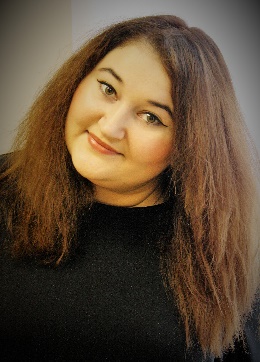 ТИХОНОВА Анна ВитальевнаДоцент департамента налогов и налогового администрирования Факультета налогов, аудита и бизнес-анализаК.э.н., доцентАдрес 127083, г. Москва, ул. Верхняя Масловка, д. 15, каб. 507            Тел.: +7 (499) 553-1198Эл. адрес: AVTihonova@fa.ru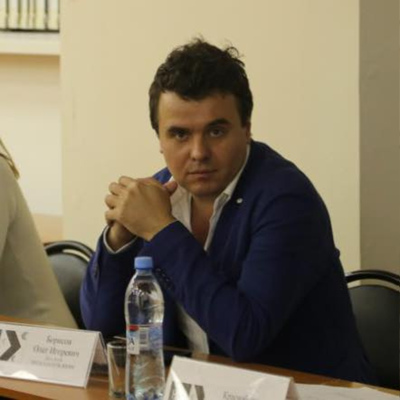 БОРИСОВ Олег ИгоревичДоцент департамента налогов и налогового администрирования Факультета налогов, аудита и бизнес-анализаК.э.н., доцентАдрес 127083, г. Москва, ул. Верхняя Масловка, д. 15, каб. 507            Тел.: +7 (499) 553-1198Эл. адрес: oborisov@fa.ru